DSC Business Evaluation Report (BER)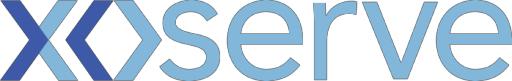 Please send completed form to: box.xoserve.portfoliooffice@xoserve.comDocument Version HistoryChange TitleiConversion Phase OneXoserve reference number (XRN)4653Xoserve Project ManagerEmma RoseEmail addressEmma.rose@xoserve.comContact number0121 623 2730Target Change Management Committee date10.04.19Section 1: In ScopeSection 1: In ScopeNational Grid have raised the iConversion Phase One project because they are migrating away from the use of their legacy File Transfer (FT) platforms (including JCAPS, BFTS, Globalscape, SAP PI, Shared Drive) to an Oracle based solution.iConversion Phase One is dealing exclusively with JCAPs interfaces/files only.The work required needs to be undertaking in a number of parts which are defined below by who will be carrying out the work:Xoserve Minor Enhancements (ME) Team (£9440.00) –The Xoserve ME team will be carrying out the following activities:In ScopeAnalyse the interfaces provided in the list if it would require any changes to push it in test environment.o	Provide detailed level information on interfaces, validate requirements and provide clarity on shared areas.Provide Technical assistance in terms of testing the connectivity for test and production environment.Provide consultancy to Xoserve, TCS and ECMS with respect to environment requirementFor Outgoing interfaces: Pull the interface files from Gemini & Gemini Exit production environment, modify if required and push into test environment. Coordinate with TCS & NG to ensure file gets picked up from Gemini. If highlighted any issues by NG systems, investigate and resolve the issue.For incoming interfaces: Load the incoming Interface files in Gemini & Gemini Exit test environment by running the respective file processing job to check for any file level validation error. If any issues are identified, highlight to NG and re-test the file once issue is resolved.Documentation to capture the summary for each interface file. Also include if any issue was identified during file loading or file pushing and the actions taken to resolve the issue.Provide consultancy in terms of discussions and meeting.Only identified interface will be tested as provided in the attached sheetNational Grid have raised the iConversion Phase One project because they are migrating away from the use of their legacy File Transfer (FT) platforms (including JCAPS, BFTS, Globalscape, SAP PI, Shared Drive) to an Oracle based solution.iConversion Phase One is dealing exclusively with JCAPs interfaces/files only.The work required needs to be undertaking in a number of parts which are defined below by who will be carrying out the work:Xoserve Minor Enhancements (ME) Team (£9440.00) –The Xoserve ME team will be carrying out the following activities:In ScopeAnalyse the interfaces provided in the list if it would require any changes to push it in test environment.o	Provide detailed level information on interfaces, validate requirements and provide clarity on shared areas.Provide Technical assistance in terms of testing the connectivity for test and production environment.Provide consultancy to Xoserve, TCS and ECMS with respect to environment requirementFor Outgoing interfaces: Pull the interface files from Gemini & Gemini Exit production environment, modify if required and push into test environment. Coordinate with TCS & NG to ensure file gets picked up from Gemini. If highlighted any issues by NG systems, investigate and resolve the issue.For incoming interfaces: Load the incoming Interface files in Gemini & Gemini Exit test environment by running the respective file processing job to check for any file level validation error. If any issues are identified, highlight to NG and re-test the file once issue is resolved.Documentation to capture the summary for each interface file. Also include if any issue was identified during file loading or file pushing and the actions taken to resolve the issue.Provide consultancy in terms of discussions and meeting.Only identified interface will be tested as provided in the attached sheet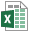 iConversionCR RFQ Form_FR_V0.1.xlsxProvide confirmation of decommissioned files and files that are no longer required.Implementation support will be providedTCS Engagement (£9192.00):TCS will be will be carrying out the following activities:Enable firewall port opening between EFT test (PT) and Production servers to NG new OTD/MFTConfigure SFTP file transfer protocol in test environments for all test Sprints as defined by National Grid– updated plan to be provided by NG/Xoserve(System Interface configuration – end point changes to reflect that files will be sent to OTD/MFT instead of Globalscape/BFTS)o	NG are executing the project ins Agile methodology utilising test “sprints” to logically group interfaces togetherTesting to ensure that file transfer mechanism works as expected once configuration activities are completeImplementation activities – configuration of FTP to SFTP changes in production environments and any required configuration to ensure that file transfer continues as expectedPost implementation support – TCS will support to resolve any issues that are occurring on the Xoserve side and will support NG if they have any issues on their side for which TCS assistance is neededTCS Key Deliverables;Initial Analysis summary, with the configuration changes approachTest Cases- Approach/ScenariosImplementation activities – Implementation approach and planPost Migration report with evidencesSection 2: Out of ScopeME Team Out of Scope:Test environment procurementInterface data level validation will not be considered.TCS-Infra team efforts are out of scope.ECMS team efforts are out of scopeAny interface which is not included in document will not be considered for testing.PIS is out of scope however support will be required in the event of a roll back. BW is out of scope.From UK Link Support perspective, any file except AIA and CWF, support will be out of scope.TCS Out of Scope:Analysis of files being sent via EFTAny activities related to Interconnector UK (IUK) file transferSection 3: Funding required to deliver the changeSection 3: Funding required to deliver the changeSection 3: Funding required to deliver the changeSection 3: Funding required to deliver the changeGas Industry Participant% Share of CostCost ValueShippersiGT’sDNO’sTransmission100%£22420.00(includes Xoserve resource costs and risk margin)DN & iGTTotal CostSection 4: Estimated impact of the service change on service chargesSection 4: Estimated impact of the service change on service chargesSection 4: Estimated impact of the service change on service chargesSection 4: Estimated impact of the service change on service chargesPlease detail any projected increase or decrease in cost to any of Xoserve’s service areas, and within them anyservice lines, as a result of this change.Please detail any projected increase or decrease in cost to any of Xoserve’s service areas, and within them anyservice lines, as a result of this change.Please detail any projected increase or decrease in cost to any of Xoserve’s service areas, and within them anyservice lines, as a result of this change.Please detail any projected increase or decrease in cost to any of Xoserve’s service areas, and within them anyservice lines, as a result of this change.Xoserve Service AreaXoserve Service Line(+/-) Projected Change in Annual CostN/AN/AN/AIn addition, detail any change in functionality of the Xoserve service areas/service lines associated with this change. Use the following link as a reference to the Xoserve service areas:Service Description TableIn addition, detail any change in functionality of the Xoserve service areas/service lines associated with this change. Use the following link as a reference to the Xoserve service areas:Service Description TableIn addition, detail any change in functionality of the Xoserve service areas/service lines associated with this change. Use the following link as a reference to the Xoserve service areas:Service Description TableIn addition, detail any change in functionality of the Xoserve service areas/service lines associated with this change. Use the following link as a reference to the Xoserve service areas:Service Description TableSection 5: Project plan for delivery of the changeSection 5: Project plan for delivery of the changeSection 5: Project plan for delivery of the changeSection 5: Project plan for delivery of the changePlan is dependent on National Grid.Plan is dependent on National Grid.Plan is dependent on National Grid.Plan is dependent on National Grid.Section 6: Additional information relevant to the proposed service changeSection 6: Additional information relevant to the proposed service changeSection 6: Additional information relevant to the proposed service changeSection 6: Additional information relevant to the proposed service changeConstraintsNational Grid has identified a testing and implementation Sprint for the changes to the Xoserve interfaces with    activities taking place from 21/05/19 to 30/07/19. Ideally the Sprint will not slip because if it does we may face delays as we are sharing an environment with the Gemini project team and their activities take priority over those of the iConversion Phase One project. The FTP to SFTP work must be completed ahead of the iConversion Phase One test Sprints. However these amendments are dependent on the VSTIG migration project.RisksThere is a risk that we may not be able to conduct testing within the NG defined timescales as we are sharing an environment with the Gemini team and cannot make any changes in that environment that could impact their activities.IssuesThere is a dependency on the VSTIG migration project which means National Grid are currently unable to confirm timescales for the FTP to SFTP or testing. However they anticipate the VSTIG migration being completed by 20/05/2019.AssumptionsThere is an assumption that even if National Grid’s sprint timescales slip we will be able to share the Gemini environment with the Gemini project team.ConstraintsNational Grid has identified a testing and implementation Sprint for the changes to the Xoserve interfaces with    activities taking place from 21/05/19 to 30/07/19. Ideally the Sprint will not slip because if it does we may face delays as we are sharing an environment with the Gemini project team and their activities take priority over those of the iConversion Phase One project. The FTP to SFTP work must be completed ahead of the iConversion Phase One test Sprints. However these amendments are dependent on the VSTIG migration project.RisksThere is a risk that we may not be able to conduct testing within the NG defined timescales as we are sharing an environment with the Gemini team and cannot make any changes in that environment that could impact their activities.IssuesThere is a dependency on the VSTIG migration project which means National Grid are currently unable to confirm timescales for the FTP to SFTP or testing. However they anticipate the VSTIG migration being completed by 20/05/2019.AssumptionsThere is an assumption that even if National Grid’s sprint timescales slip we will be able to share the Gemini environment with the Gemini project team.ConstraintsNational Grid has identified a testing and implementation Sprint for the changes to the Xoserve interfaces with    activities taking place from 21/05/19 to 30/07/19. Ideally the Sprint will not slip because if it does we may face delays as we are sharing an environment with the Gemini project team and their activities take priority over those of the iConversion Phase One project. The FTP to SFTP work must be completed ahead of the iConversion Phase One test Sprints. However these amendments are dependent on the VSTIG migration project.RisksThere is a risk that we may not be able to conduct testing within the NG defined timescales as we are sharing an environment with the Gemini team and cannot make any changes in that environment that could impact their activities.IssuesThere is a dependency on the VSTIG migration project which means National Grid are currently unable to confirm timescales for the FTP to SFTP or testing. However they anticipate the VSTIG migration being completed by 20/05/2019.AssumptionsThere is an assumption that even if National Grid’s sprint timescales slip we will be able to share the Gemini environment with the Gemini project team.ConstraintsNational Grid has identified a testing and implementation Sprint for the changes to the Xoserve interfaces with    activities taking place from 21/05/19 to 30/07/19. Ideally the Sprint will not slip because if it does we may face delays as we are sharing an environment with the Gemini project team and their activities take priority over those of the iConversion Phase One project. The FTP to SFTP work must be completed ahead of the iConversion Phase One test Sprints. However these amendments are dependent on the VSTIG migration project.RisksThere is a risk that we may not be able to conduct testing within the NG defined timescales as we are sharing an environment with the Gemini team and cannot make any changes in that environment that could impact their activities.IssuesThere is a dependency on the VSTIG migration project which means National Grid are currently unable to confirm timescales for the FTP to SFTP or testing. However they anticipate the VSTIG migration being completed by 20/05/2019.AssumptionsThere is an assumption that even if National Grid’s sprint timescales slip we will be able to share the Gemini environment with the Gemini project team.VersionStatusDateAuthor(s)Summary of Changes0.1DR14.01.19Jo RooneyInitial draft0.1FR18.02.19Jo RooneyIssued for internal Review0.1FA06.03.19Jo RooneyIssued to National Grid for review and approval1.0AP11.03.19Jo RooneyApproved by NG1.108.04.19Jo RooneyAmendments made for ChMC